Jetzt bewerben!Insgesamt 25.000 Euro PreisgeldIm Fokus: Multiple Sklerose und weitere neurologische ErkrankungenEinsendeschluss: 31. Mai 2024D a n k e s c h ö n !Bitte senden Sie uns Ihr ausgefülltes Formular an engagement@ghst.de. Gerne können Sie der E-Mail maximal zwei Referenzen für den Vorschlag (z.B. Befürwortungsschreiben etc.) und maximal zwei weitere Berichte (Zeitungsberichte etc.) anfügen – wenn möglich in einem zusammenhängenden PDF. Bitte beachten Sie, dass nur das Formular und weitere Anhänge an die Jury weitergeleitet werden (nicht der Text Ihrer E-Mail). Nehmen Sie gerne Kontakt mit uns auf, wenn Sie Fragen haben.B e w e r b u n g s f o r m u l a r   2 0 2 4Name der vorgeschlagenen Person oder GruppeName einer Kontaktperson(für Gruppen)Kontaktdaten der vorgeschlagenen Person oder GruppeVerraten Sie uns, wie Sie von der Ausschreibung erfahren haben?Bitte beschreiben Sie die Aktivität und die besondere Leistung der Gruppe / der Person und betonen Sie dabei gerne den ungewöhnlichen Charakter.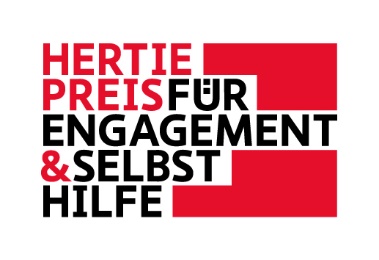 